Ich bin ein PflanzenfresserIch bin einRestefresserIch bin einRäuberIch bin einAllesfresser<Name und Tiergruppe><Name und Tiergruppe><Name und Tiergruppe><Name und Tiergruppe><Bild „cc“><Bild „cc“><Platz für deine Zeichnung, die du auf einem weißen Papier abgibst><Platz für deine Zeichnung, die du auf einem weißen Papier abgibst>Merkmal<eine Erkennungsmerkmal>Merkmal<eine Erkennungsmerkmal>Das esse ich:<Nahrung>Das esse ich:<Nahrung>Größe:Größe:Meine Feinde sind:<Feinde>Meine Feinde sind:<Feinde>Meine Besonderheiten sind:<kleiner Text mit besonderheiten>Meine Besonderheiten sind:<kleiner Text mit besonderheiten>Meine Besonderheiten sind:<kleiner Text mit besonderheiten>Meine Besonderheiten sind:<kleiner Text mit besonderheiten>Ich bin einRestefresserDie Assel – ein KrebsDie Assel – ein KrebsDie Assel – ein KrebsDie Assel – ein Krebs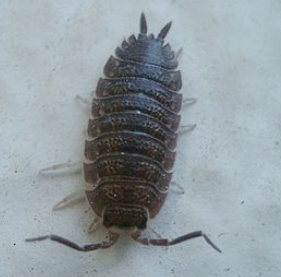 <Platz für deine Zeichnung, die du auf einem weißen Papier abgibst><Platz für deine Zeichnung, die du auf einem weißen Papier abgibst>MerkmalIch bin ein Krebs mit sieben Beinpaare und Fühlern.MerkmalIch bin ein Krebs mit sieben Beinpaare und Fühlern.Das esse ich:Pflanzenreste und HolzresteDas esse ich:Pflanzenreste und HolzresteGröße: 3 – 18 mmGröße: 3 – 18 mmMeine Feinde sind:Maulwurf, Vögel, Maus, IgelMeine Feinde sind:Maulwurf, Vögel, Maus, IgelMeine Besonderheiten sind:Ich fresse meinen eigenen Kot.Ich bin wichtig für die Bildung von HumusIch trage meine Eier am Bauch. So schütze ich sie bis zum Schlüpfen.Meine Besonderheiten sind:Ich fresse meinen eigenen Kot.Ich bin wichtig für die Bildung von HumusIch trage meine Eier am Bauch. So schütze ich sie bis zum Schlüpfen.Meine Besonderheiten sind:Ich fresse meinen eigenen Kot.Ich bin wichtig für die Bildung von HumusIch trage meine Eier am Bauch. So schütze ich sie bis zum Schlüpfen.Meine Besonderheiten sind:Ich fresse meinen eigenen Kot.Ich bin wichtig für die Bildung von HumusIch trage meine Eier am Bauch. So schütze ich sie bis zum Schlüpfen.